告家长书尊敬的家长：您好！2020学年第二学期转眼即将结束。在此，衷心感谢您对学校工作的支持与配合。为了让学生能够度过一个安全、健康、快乐、有益的暑期，希望您能引导孩子合理安排假期生活、积极参与各类暑期社会实践，通过家校携手共同促进学生身心健康和谐发展。为此，根据市教委暑假工作文件精神，结合我校实际情况，现就暑假生活作如下要求，希望您加以督促和指导：一、鼓励、督促孩子积极完成暑假社会实践活动根据市教委暑假工作部署要求，为了能深入推进爱国主义教育，引导未成年人在暑期传承红色基因，厚植爱国主义情怀，践行社会主义核心价值观，学校以迎接建党100周年为契机，以爱国主义教育、家庭劳动教育、安全教育等主题，精心设计了内容鲜活、形式新颖、内涵丰富的社会实践活动。请认真阅读《2021年上海市实验学校暑假社会实践活动通知》，明确活动要求，鼓励孩子积极参与，按时完成各类社会实践活动作业。二、牢固疫情防控意识，做好健康安全管理暑假期间，监督、引导您的孩子落实好个人防护措施，不聚集、不扎堆，养成良好的卫生习惯；学生离沪返沪必须登录《2021上海市实验学校师生员工离返沪健康管理上报平台》，做好平台登记工作，不去有疫情风险的地区，出行做好自我健康防护；开学前14天开展自我健康管理。假期里，每日按时做好孩子及同住人体温监测，如有发热等症状应及时就医。三、加强、落实对孩子的安全教育与监管安全是生命的基石，为使学生能够安全快乐地度过暑假，市教委、市未保办发布了中小学生暑假安全重要提示：加强疫情防控；注意交通安全；预防溺水事件；关注居家安全；关注娱乐安全；重视旅行安全；加强心理安全。请家长们共同关注7条内容（具体见附件）并加强安全教育，让孩子们牢记安全的重要性，增强安全意识，共同做好安全防范工作。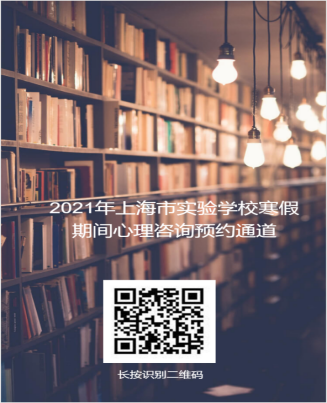 暑假期间，学校面向全校学生、家长提供心理咨询服务，为大家的暑假心理健康保驾护航，有需要的学生、家长可以扫右侧校级平台二维码进行咨询。 此外，也可以拨打市级、区级青少年心理辅导24小时热线（市级：12355；区级：4008206235）最后，衷心祝愿各位生活快乐、身体健康、阖家幸福！ 上海市实验学校 2021年6月附件 2021中小学生暑期安全提示一、加强疫情防控1.乘坐公共交通、乘电梯时要佩戴口罩。2.不去人员密集场所。3.外出回家先洗手。4.居家时要多开窗通风。5.不去疫区旅行。6.作息规律、加强锻练、营养均衡。二、注意交通安全7.遵守交通法规，不闯红灯、不翻越隔离栏。8.行走或骑车时不看手机、不听音乐。9.不在马路边或车辆盲区内玩耍打闹。10.未满12周岁不骑自行车，不使用成人手机开启并骑行共享单车。乘坐自行车或电动自行车时应该佩戴头盔。11.16周岁以上学生骑行电动自行车应佩戴头盔。12.乘坐家庭乘用车或大客车时系好安全带，不坐副驾驶座。三、预防溺水事件13.不在河边、亲水平台、工地水塘等区域玩耍。14.不捡拾掉入河道等水域的物品。15.不在河道边洗东西、钓鱼虾等。16.不在河道、湖泊等无安全设施、无救援人员的场所戏水或游泳。17.不在游泳池里嬉戏打闹。18.发现同伴溺水，立即寻求成人帮助，同时可向溺水者抛救生圈、泡沫板、救生绳等，但不可盲目施救。四、关注居家安全19.不在飘窗或阳台上玩耍。20.不用湿手或湿布触碰家用电器。21.不给陌生人开门。22.不往窗外抛物。23.规范使用燃气设备并注意开窗通风。24.不玩火，发现火情，及时拨打119。五、注意娱乐安全25.不去网吧、酒吧、电子游艺厅等未成年人不宜进入的场所。26.控制手机、平板电脑等电子产品使用时间，每日22时至次日8时不玩网络游戏。27.不玩渲染暴力、色情等不健康网络游戏，不制造与传播虚假信息。28.注意信息安全，不将本人、家人及他人的姓名、肖像等信息在网上发送。29.慎交网友，慎见网友，防范电信、网络诈骗。30.不在工地、轨道、高压线等危险区域玩耍。六、重视旅行安全31.不去尚未开发、开放的景点旅游。32.选择正规、信誉好的旅行社旅游，并签订旅游合同、购买相关保险。33.学习并掌握车辆、轮船、飞机等突发意外的自我保护知识和处置常识。34.入住酒店时，及时了解消防逃生通道，索取酒店联系卡。35.不在设有危险标志处停留，不在禁拍处拍照、摄影。36.了解并尊重旅游地风俗、禁忌。七、加强心理安全37.多与父母、家人、朋友沟通、交流。38.创造并记录属于自己及家人、同伴的开心时刻和经验。39.多理解宽容他人、多自我激励、多微笑。40.遇到问题尽力自己解决，同时学会咨询求助。41.遇到挫折不气馁，相信天生我材必有用。42.学会感恩，管理情绪，开心过好每一天。